Муниципальное казенное общеобразовательное учреждение«Средняя общеобразовательная школа №2 с.Карагач»Прохладненского муниципального района КБР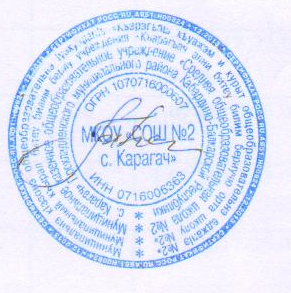 _____________________________________________________________________________Рассмотрено                                                                                                                                           УтвержденоНа заседании Управляющего совета                                               приказом МКОУ "СОШ №2 с. Карагач" От13.05.2013 г. №9                                                                                                                 от 03.06.2013 г. № 74/1___________________А.М.Багова                                                   Директор_________________Т.Х.ЗаптиеваПорядокподготовки Публичного доклада МКОУ "СОШ №2 с. Карагач" Прохладненского муниципального района  КБР.Общие положения	 Публичный доклад – аналитический публичный документ в форме периодического отчёта образовательного учреждения перед обществом, обеспечивающий регулярное (ежегодное) информирование всех  заинтересованных сторон о состоянии и перспективах развития образовательного учреждения. 	Публичный доклад адресован широкому кругу читателей: представителям органов законодательной и исполнительной власти, учащимся и их родителям, работникам системы образования, представителям средств массовой информации, общественным организациям и другим заинтересованным лицам.	 Основными целями Публичного доклада являются:обеспечение информационной основы для организации диалога и согласования интересов всех участников образовательного процесса, включая представителей общественности;обеспечение прозрачности функционирования образовательного учреждения;информирование потребителей образовательных услуг о приоритетных направлениях развития муниципальной системы образования или образовательного учреждения, планируемых мероприятиях и ожидаемых результатах деятельностиОсобенности Публичного доклада:аналитический характер текста, предполагающий представление фактов и данных, а также их оценку и обоснование тенденций развития;ориентация на широкий круг читателей, что определяет доступный стиль изложения и презентационный тип оформления; Регулярность предоставления Публичного доклада – до 01 августа текущего года.  утверждение перечня мероприятий, связанных с распространением Публичного доклада.Основными информационными  каналами для публикации Публичного доклада являются:                      - официальный сайт образовательного учреждения;                      - отдельно печатное или электронное издание;                      - средства массовой информации. 	Наряду с распространением Публичного доклада должно организуется  обсуждение с привлечением общественных организаций и объединений.	Структура Публичного доклада включает в себя  обязательную  и вариативную часть, содержание которой диктуется спецификой образовательного учреждения. Объём печатного издания не должен превышать 25 печатных листов (без приложений)2. Информация по СПДО для включения в доклад образовательного учреждения.1.    Общие характеристики учреждения:    		Местонахождение, удобство транспортного расположения.	Режим работы.	Правила приема	Структура и количество групп. Количество мест и воспитанников.	Наполняемость групп.	Наличие групп кратковременного пребывания, инновационных форм дошкольного 	образования, консультационных пунктов для родителей и т.д. , включая контактную  	информацию ответственных лиц.	Органы государственно-общественного управления2.    Особенности образовательного процесса	         		Содержание обучения и воспитания детей (методики и педагогические программы), наличие экспериментальной деятельности.	Охрана и укрепление здоровья детей (развитие здоровьесберегающих технологий и среды в СПДО, мероприятия и программы, направленные на укрепление здоровья детей, наличие инклюзивных программ).	Работа специалистов (психологи, логопеды, дефектологи и т.д.)	Дополнительные образовательные и иные услуги.	Программы предшкольного образования.	Преемственность  дошкольных образовательных программ и программ начального общего образования, взаимодействие с учреждениями общего образования.	Совместная работа с организациями дополнительного образования, культуры и спорта.3.   Условия осуществления образовательного процесса 		Организация предметной  образовательной среды  в СПДО  и материальное оснащение (наличие специальных помещений, оборудованных для определенных видов образовательной работы (музыкальной, физкультурно-оздорорвительной, познавательной и т.п.), обеспеченность учебными материалами, наглядными пособиями, игрушками и игровыми предметами, наличие детских библиотек. Использование компьютера в образовательной работе с детьми и т.д.Условия для детей с ограниченными возможностями здоровья Обеспечение безопасности  жизни и деятельности в здании и на прилегающей к СПДО территории.	Медицинское обслуживание.	Материально-техническая база (состояние здания, наличие всех видов благоустройства, бытовые условия в группах и специализированных кабинетах).	Качество и организация питания.4.    Кадровый потенциал	   		Качественный и количественный состав персонала(возраст, образование, переподготовка, освоение новых технологий), динамика изменений, вакансии.	Развитие кадрового потенциала (профессиональные достижения отдельных педагогов, научная и экспериментальная деятельность, участие в профессиональных конкурсах).Соотношение воспитанников, приходящихся на 1  взрослого ( воспитанники/педагоги, воспитанники/ все сотрудники, включая административный и обслуживающий персонал)	5.     Финансовые ресурсы СПДО  и их использование        		Бюджетное финансирование. Распределение средств бюджета учреждения по источникам их получения. Структура расходов СПДО.	Расходы на 1 воспитанника  в динамике.	Внебюджетная деятельность. Наличие фонда поддержки , объем средств фонда, структура доходов и расходов фонда.	Наличие и стоимость дополнительных платных услуг.	Льготы для отдельных категорий воспитанников и условия их получения6. Заключение.Перспективы и планы развития СПДОВыводы по проведенному анализу и перспективы развития.План развития и приоритетные задачи на следующий год.Мнение родителей и представителей органов общественного управления о деятельности педагогов, функционировании СПДО и качестве предоставляемых им услугах.Информация СМИ о деятельности СПДОИнформация для включения в Публичный доклад общеобразовательного учреждения.Содержание:1.Общая характеристика ОУ	Тип, вид, статус учреждения.Лицензия на образовательную деятельность, государственная аккредитация.Характеристика контингента учащихся.Администрация, органы государственно-общественного управления и самоуправления Наличие программ развития.2.Особенности образовательного процессаХарактеристика образовательных программ по ступеням обучения.Дополнительные образовательные услуги.Организация изучения иностранных языков.Инновационные образовательные программы и технологии, в частности, информационные технологии.Виды внеклассной, внеурочной деятельности. Система  работы с органами профилактики правонарушений.Научные общества, творческие объединения, кружки, секции.Характеристика системы психолого-медико-социального сопровождения (логопеды, психологи, социальные педагоги). Характеристика внутришкольной системы оценки качества образования.3.Условия осуществления образовательного процесса	Режим работыУчебно-материальная база, благоустройство и оснащённость.ИТ- Инфраструктура.Условия для занятий физкультурой и спортом.Условия для досуговой деятельности и дополнительного образования.Организация охраны, питания, медицинского обслуживания.Условия для обучения учащихся с ограниченными возможностями здоровья.Кадровый состав (административный педагогический вспомогательный, уровень квалификации, награды, звания, заслуги), Средняя наполняемость классов.4.Результативная деятельность учреждения,  качество образования	Результаты ЕГЭ.Результаты государственной (итоговой) аттестации в 9-х классах.Достижения учащихся в олимпиадах (региональных и всероссийских).Данные о поступлении в профессиональные учебные заведения.Данные о достижениях в проблемах социализации обучающихся (правонарушения, поведенческие риски).Данные о состоянии здоровья обучающихся (в динамике по группам здоровья). Достижения учащихся и их коллективов (объединений, команд)  в районных,  республиканских и федеральных конкурсах, соревнованиях.Достижения учреждений в конкурсахОценки и отзывы потребителей образовательных услуг.5.Социальная активность и внешние связи учреждения	Проекты и мероприятия, реализуемые в интересах и с участием местного сообщества, социальные партнёры учреждения.Спонсоры учреждения, благотворительные  фонды,  с которыми работает школаПроекты и программы, поддерживаемые партнёрами школы.Взаимодействие с учреждениями профессинального  образования.Членство в ассоциациях, профессиональных объединениях.6.Финансовоэкономическая деятельность учреждения	Годовой бюджет.Распределение средств бюджета.Направление использования бюджетных средств.Использование средств от предпринимательской деятельности.Стоимость платных услуг.7. Решения,  принятые по итогам общественного обсуждения.		Информация, связанная с исполнением решений, которые принимаются ОУ с учетом общественной оценки её деятельности по итогам публикации предыдущего доклада.	Информация о решениях, принятых ОУ в течение  учебного года по итогам общественного обсуждения и их реализации8.Заключение	Задачи реализации программы развития ОУ в среднесрочной перспективе.Новые проекты, программы и технологии.Планируемые структурные преобразования в учреждении.Программы, проекты, конкурсы, гранты, в которых планирует учреждение принять участие в предстоящем году.